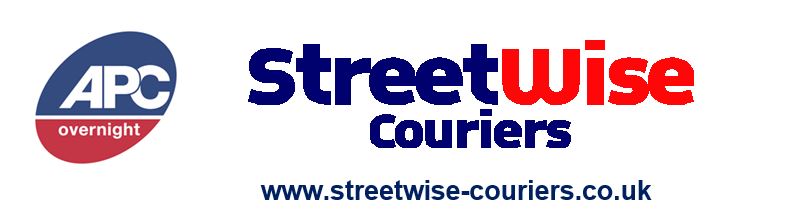 Dear Customers,With Brexit announcements and HMRC additional requirements, we can confirm that we have implemented changes to the APC/New Horizon booking platform.Please ensure that you and your customers are familiar with the additional information requirements for delivery exports to The Channel Islands: -Value of goods – must be providedDescription of goods – must be providedCommodity Codes – must be providedEORI Number – must be providedCountry of Origin - if not UK, must be providedThe Senders information – stating the sending depot as the “Sender” is not sufficient, the actual Senders information must be provided.Invoices should be affixed to all consignments in case of customs checks and to avoid delays.If a consignment contains 100% documents, then “Documents” must be entered for both the “Description of goods” requirement and the Commodity Code requirement.The additional information above must be provided for each item within a multi-part consignment.Please ensure that the correct information is supplied to avoid unnecessary work and delays to your customer’s shipments.  Full information must be completed on New Horizon, as we are sharing a consolidated record of every consignment each evening, which is passed to the delivery depot / agent.  Failure to provide ALL of the required information will result in consignments being returned to the shipper and a £5 discrepancy charge applied.We are continuing to review the service to The Channel Islands and will update again in due course.APC/Streetwise Courierswww.apc-overnight.comwww.streetwise-couriers.co.uk